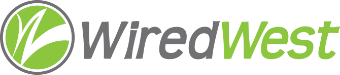 WiredWest Executive Committee Meeting MInutesDate / time: Wednesday, July 5, 2023, 6:30 PMAttending: Doug McNally, David Dvore, Kent Washington, MaryEllen Kennedy, Bob Labrie, Jim Drawe, Kathy Soule-Regine, Don HallGuests: Don HallCalled to order at: 6:32pmApprove minutes of June 7, 2023, Executive Committee meeting.Result: Minutes not distributed in advance of the meeting, passed overApprove Warrant #1Result: Doug suggested amending the warrant to hold the Becket reimbursement amount, so we will have all the backing documents. Jessica will send out a new warrant omitting those charges and Jim will send this to the EC for approval by email.Executive session if needed to discuss contract negotiations – passed overOther business which could not be reasonably foreseen within 48 hours of meetingBounced emails from BlueHost are getting more common. We could move to have Google hosting email with a Google business account. Kent advises trying again and typically the email will go through.Adjourn